بسمه تعالی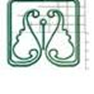 گروه همکاریهای علمی و بین‌المللیفرم ارائه طرح پیشنهادی همکاری‌های مشترک دانشگاه گیلانبا مؤسسات علمی و پژوهشی خارج از کشوربرای طرحهای تحقیق بین المللیالف- خلاصه طرح در 500 کلمه  همکاریهای علمی و بین‌المللیب- برنامه زمان‌بندی طرح ج- برنامه اجرایی همکاری مشترک 							نام و نام‌خانوادگی تأیید‌کننده فرم: 							امضاء: 								تاریخ:عنوان طرح به فارسی عنوان طرح به انگلیسینام دانشگاه/ مؤسسه پژوهشی همکار در خارج از کشورنام استاد مجری میزبان نام استاد مجری همکار خارجی همکاران طرح در ایران همکاران طرح در خارج از کشور فاز عنوان شروع پایانخروجی اصلی خروجی فرعیفاز اول فاز دومفاز سومفاز عنوان فعالیتفعالیت طرف داخلی فعالیت طرح خارجی فاز اولفاز دومفاز سوم